QuestionsTo perform an identity search for Cymbalta (CID 60835), go to the Chemical Structure Search page (https://pubchem.ncbi.nlm.nih.gov/search/search.cgi) and select the “Identity/Similarity” tab.  Expand the “Options” section by clicking the “plus” button and select the “Identical Structures” with “same connectivity” from the drop-down menus.  Expand the Filters section and limit the number of covalent units to 1 (by setting the range to “from 1 to 1”).  Provide the query CID in the search box and run the search.  Repeat the search with the “same isotopical labels” option selected.  Explain how the two different options affect the identity search results.Perform a 2-D similarity search using CID 5090 as a query.  Select the “Identity/Similarity” tab and expand the Options sections by clicking the “plus” button next to the “Options” section heading.  Select the “Similar Structures” and “95%” from the drop-down menus.  Expand the Filters section and limit the number of covalent units to 1.  Provide the CID query in the search box and press the “search” button.  Repeat the search with the following similarity search threshold: 90%, 85%, and 80%.  How many records are returned for each search?The right column of the last search result page (for threshold >= 80%) shows what kind of information is available for the returned compounds.  Click the “Pharmacological Actions” link under “BioMedical Annotation” to choose the compounds with the Pharmacological Action annotations.  For each compound, check the information under the “Pharmacology and Biochemistry” section.  What pharmacological actions do these compounds have?Select the “3D Conformer” tab to perform a 3-D similarity search using CID 5090 as a query.  Expand the Options section and select the “(Sort results by) Shape-then-feature” and “(output to) NCBI Entrez” options from the drop-down menus.  Expand the Filters section and limit the covalent unit count to 1.  Type the query CID in the search box and press the “search” button.  How many compounds are returned?  How many CIDs have pharmacological action annotations.  Compare the results from 3-D similarity search with those from 2-D similarity search.In this question, you will learn how to explore PubChem’s bioactivity data.Search the PubChem Compound database for seretide, without any Entrez index specified.  Initially, you will get more than a thousand compounds because the auto-correction functionality of the search system will modify the query to “selenide”.  Make sure that you search for “seretide”, by clicking “seretide” in the message “Search instead for seretide” presented at the top of the DocSum page.  How many compounds are retrieved?  What are their CIDs? Go to the Compound Summary page for each compound in (a) and retrieve its component compounds by clicking the “Mixtures, Components, and Neutralized Forms” item in the “Related Compounds” section.  What are the CIDs for the component compounds for each compound in (a).What is the common component that appears in all compounds retrieved in (a)?  What are the non-common components that occur in only one of the compound in (a)?  What is the difference between the non-common components of the compounds in (a)?Go back to the DocSum page for the search for “seretide”, and retrieve their component compounds by selecting “PubChem Compound” -> “Mixture/Component Compounds” from the drop-down menu under the “Find Related Data” on the right column.  This directs you to the DocSum page that presents all components you retrieved in (b).  Refine the list by selecting only those with pharmacological actions annotations (available under the Biomedical annotation on the right column).  What are the CIDs of these compounds?  What are the names of these compounds used as the titles of their Compound Summary page?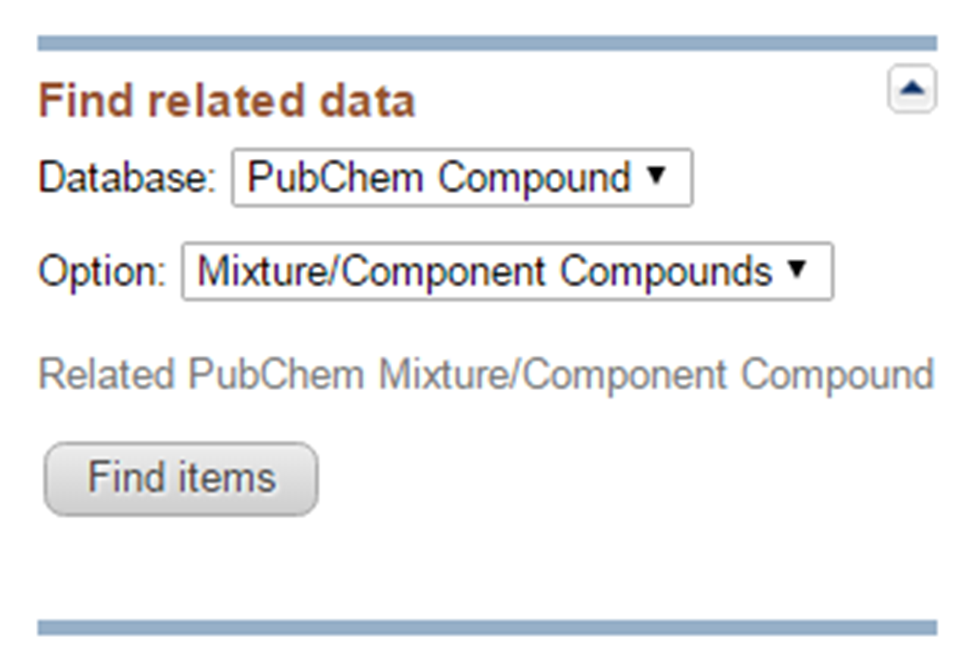 For each compound in (d), go to the “Pharmacology” section of its Compound Summary page and find the target receptor to which the compound bindFind compounds that are more potent than the compounds in (d) against the same targets, using the following steps:For each compound in (d), go to the “BioAssay result” section of its Compound Summary page.  This section displays bioactivity data for the compound in a tabular format.  Click the “Refine/Analyze” button above the top-right corner of the table to go to the Bioactivity analysis tool.  This directs you to the page that allows you to filter the bioactivity data by various criteria.  How many targets has this compound been tested to be active against?  [It’s mentioned at the top of the page.]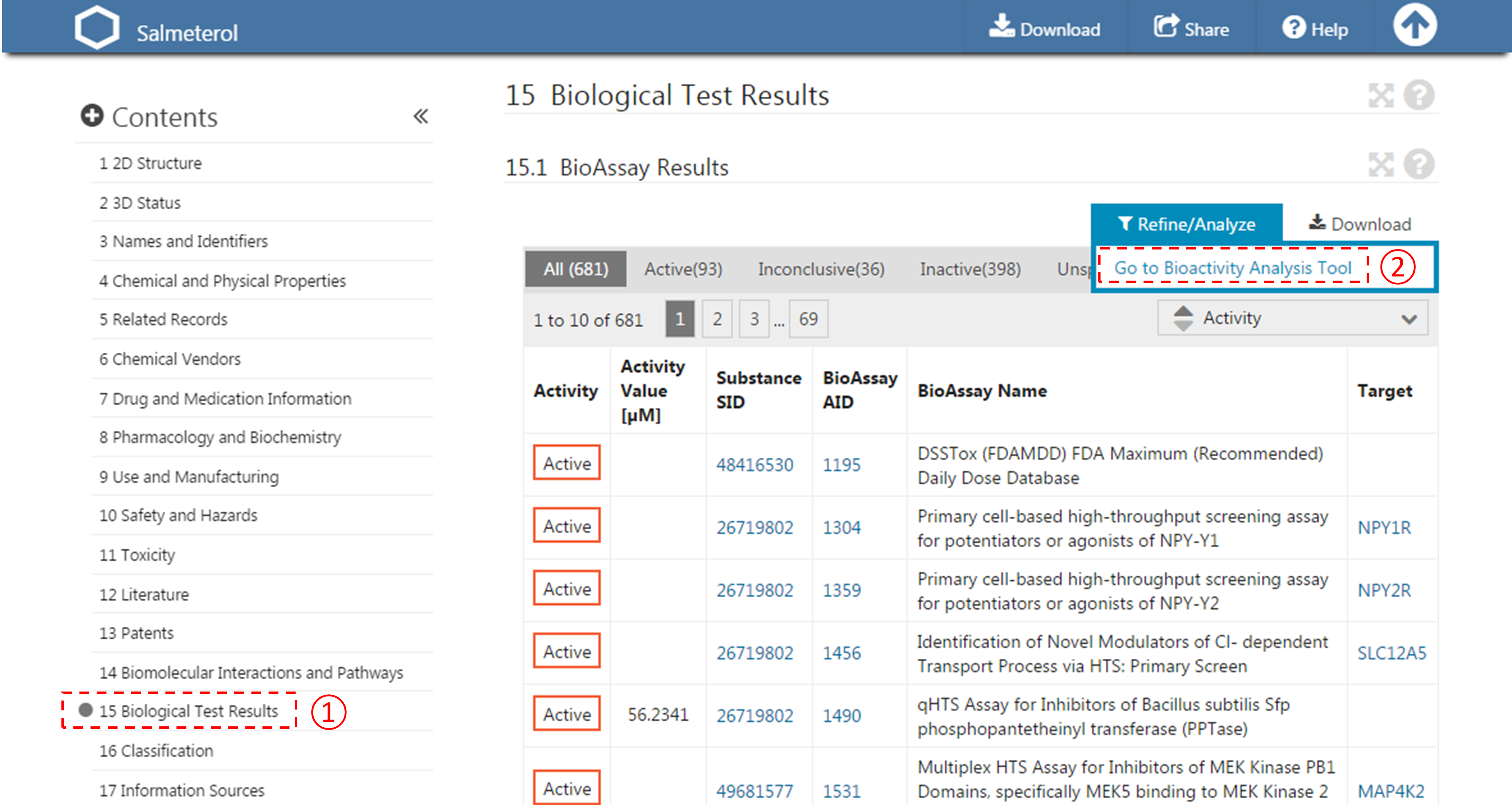 Filter the bioactivity data by selecting “active” for the bioactivity outcome and “EC50” for the BioActivity types.  Sort the table by EC50 value in ascending order.  What is the target name and accession for the bioactivity data that appear at the top of the sorted list (that is, the target of the compound with the smallest EC50 value)?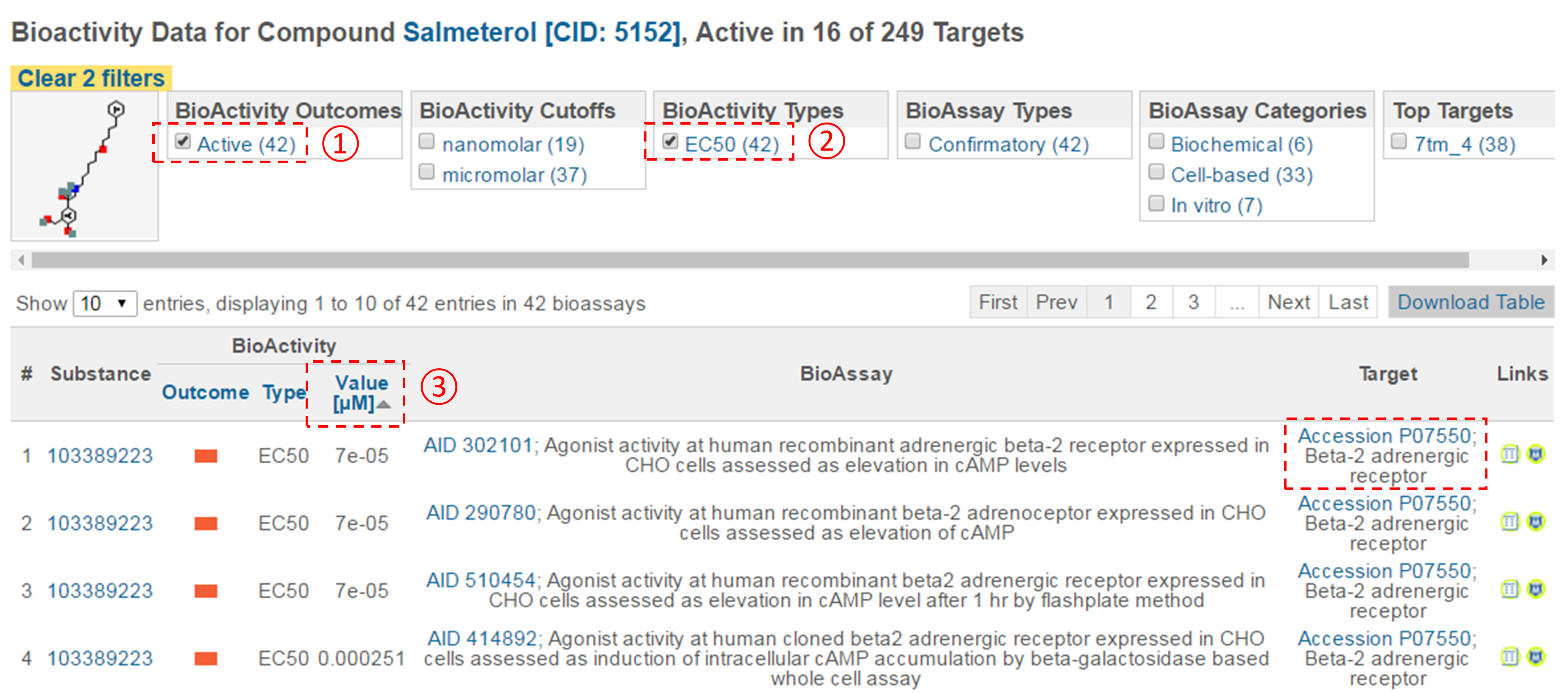 Click the accession number of the target in (ii) to go to the page that presents all bioactivity data against the target.  Filter the data by selecting “EC50” for the bioactivity type, and click the “Download Table” button at the top-right corner of the table to download the selected data in a tab-delimited txt file.  Open this file in Excel (or Google Sheet) and sort the table by AC value in ascending order (from smallest to largest).  How many compounds are more potent than the CID in (d) (that is, those with smaller EC50 values)? [Note that a compound may have multiple EC50 values determined from different experiments (likely under different experimental conditions).  Therefore, one often needs to check all available experimental values to choose the most reasonable value to use in subsequent analysis.  In this homework question, use the smallest EC50 value (for simplicity) if there are multiple values.]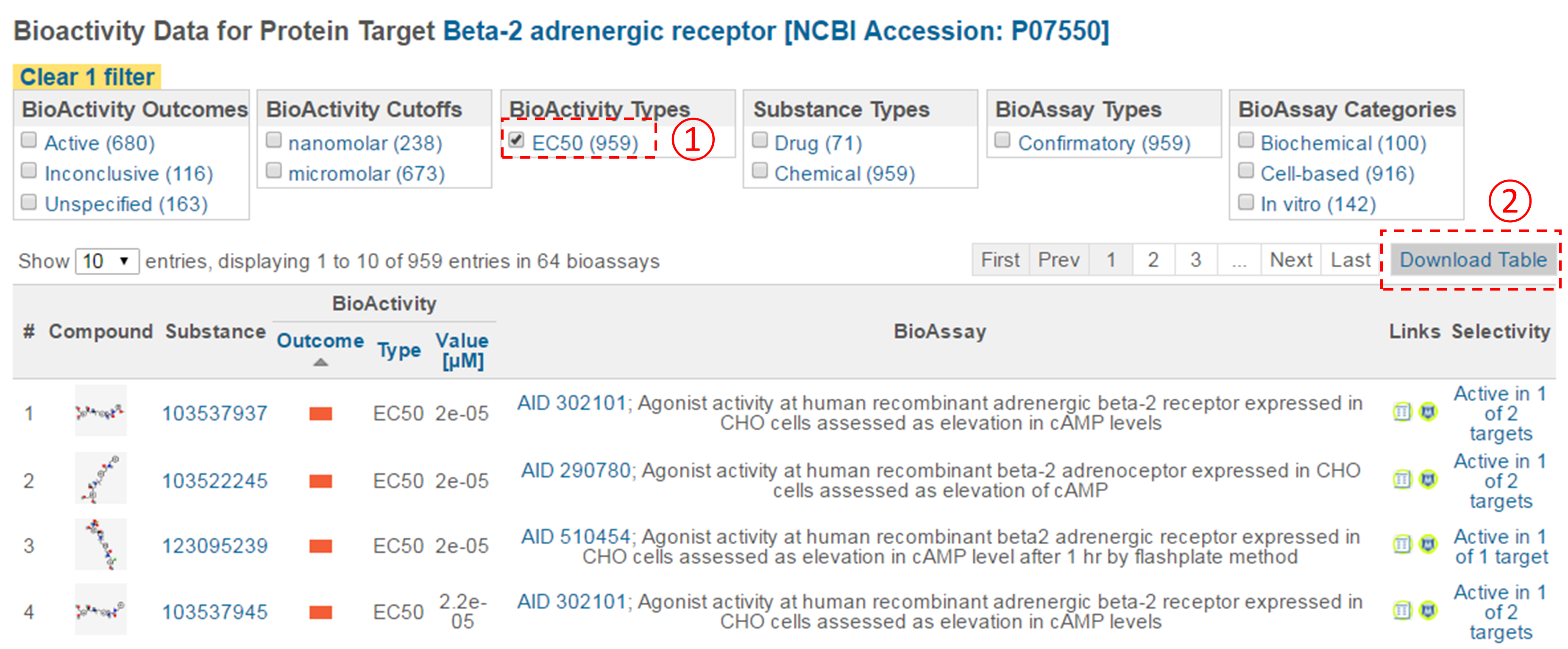 This question is designed to help you understand how various tools in PubChem can be used together to analyze the bioactivity data of a group of chemicals.Go to the Classification Browser (https://pubchem.ncbi.nlm.nih.gov/classification) and select “MeSH” for classification, “Compound” for data type counts to display, and “No” for whether to display zero count nodes.  Then select the Anti-allegic agent node from the MeSH tree (by clicking Chemical and Drug Category  Chemical Actions and Use  Pharmacological Actions  Therapeutic Uses  Anti-allergic agent).  How many compounds do you get Some of the compounds retrieved in (a) contain active drug ingredients as well as their salt and mixtures.  For simplicity, limit the search only to monomeric, neutral molecules without minor isotopes by combining the retrieved search results [from (a)] with the following Entrez indices:1:1[CovalentUnitCount] 0:0[IsotopeAtomCount]0:0[TotalFormalCharge] How many compounds do you get?Click the “Structure Clustering” button near the top of the right column, to get the dendrogram that shows the compounds in (b) clustered into small groups at the clustering threshold of 0.9 (in terms of PubChem 2-D similarity).  Click the “Show 2D thumbnails” button under the “2D/3D” tabs to show the 2-D images of the molecules next to the dendrogram.  Click the midpoint (~0.65, not necessarily exact) between 0.6 and 0.7 on the similarity score axis (the horizontal line above/below the dendrogram). 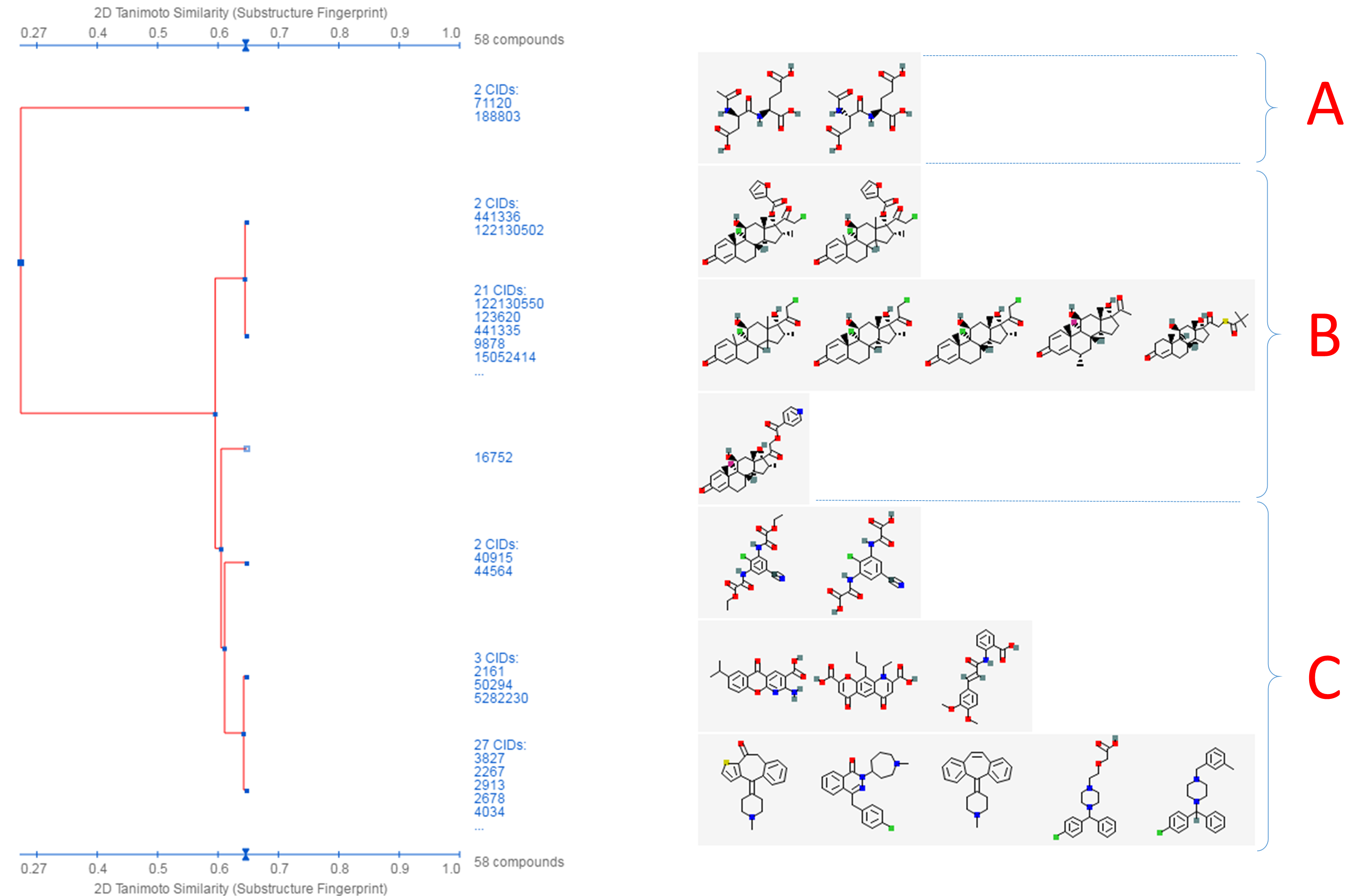 From the dendrogram, you can see that the compounds can be classified roughly into three groups.  Group A has two compounds, CIDs 71120 and 188803.  These are “dipeptides”, which have two amino acids connected with a peptide bond. For convenience, duplicate this web page in a new window to avoid generating the page again.  Click the blue circle on the node (on the dendrogram) that corresponds to group A, and then “Compounds in Entrez”.  Go to the Compound Summary pages of these compounds and find their IUPAC-condensed biologic line notations and record them below.  What are the relationship between these two compounds?Go back to the dendrogram page and duplicate it again in a new window.  Group B includes 24 compounds. Click the parent node of the two biggest clusters (with 21 CIDs & 2 CIDs, respectively), and then the “Compounds in Entrez” link to go to the DocSum page that presents the 23 CIDs.  Click “All 5 pharmacological actions” under the BioMedical annotation section on the right column.  What are the five pharmacological actions associated with at least one of these 23 compounds?  Provide a short description about each pharmacological action (you can copy and paste the descriptions presented on the MeSH DocSum page).Go back to the dendrogram page and duplicate it again in a new window.  Click the parent node of all clusters containing the Group C compounds. (32 CIDs) and then the “Display Subtree Only” link to present only the 32 CIDs on the dendrogram.  Click the “Export Similarity Data” below the dendrogram (near the bottom of the page) to download (in .csv format) the 2-D similarity scores among the 32 compounds used to generate the dendrogram.  Click the 3-D button of the dendrogram to generate a new dendrogram using 3-D similarity scores.  Download the 3-D similarity scores by clicking the Export Similarity Data” button below the dendrogram.  After opening the two downloaded score files in Excel or Google Sheet, compute the difference between the 2-D and 3-D similarity scores for each CID pair, using the following equation: = (3-D score) / 2 – (2-D score).Note that the 3-D similarity score is divided by 2, because it ranges from 0 to 2, while a 2-D similarity score can range from 0 to 1.  Report the CID pair with the smallest  value (which means that the pair has a small 2-D score but a large 3-D score).  Also report the CID pair with the largest  value (which has a large 2-D score, but a small 3-D score).Go to the PubChem home page (https://pubchem.ncbi.nlm.nih.gov) and click the “Structure Clustering” button available on the right column.  Using the CIDs from (iii) as inputs to the Structure Clustering tool, generate a dendrogram based on 3-D similarity score.  Clicking the node for the cluster that contains the CID pair from (iii) and then “Compounds in 3D Viewer” to visualize the 3-D superposition of the two compounds.  Briefly describe the complementarity between 2-D and 3-D similarity methods, using the conformer pairs from (iii) as an example.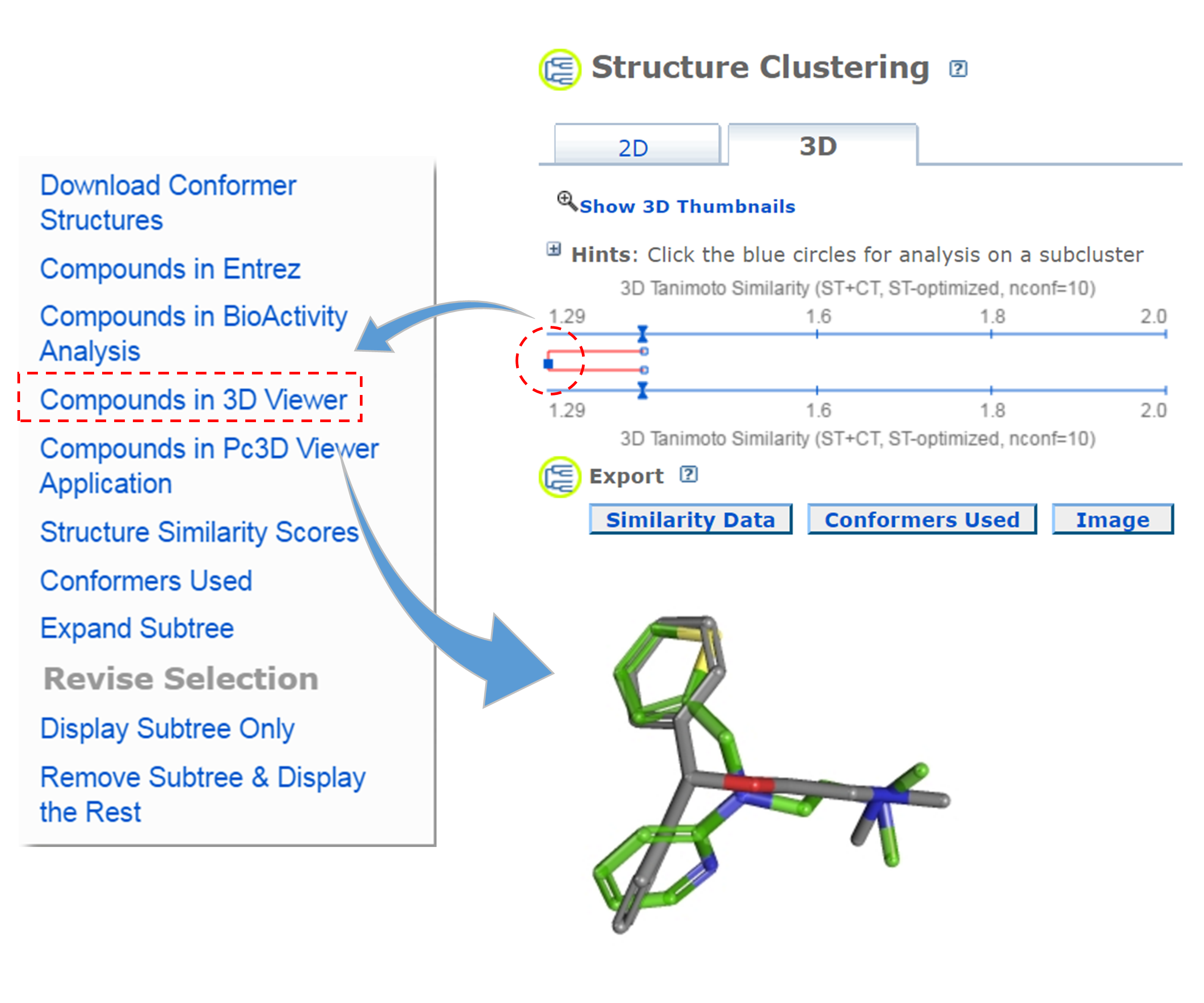 Go back to the search result page from (b). Through “Find Related Data”, retrieve assays in which any molecules being considered are found to have a submicromolar potency.  The retrieved AIDs may or may not have protein target information (for example, for some assays performed on whole cells or organisms without specific target macromolecules).  Select those with the target information by clicking “Proteins” under the “Targets” part of the “Refine your results” section at the top of the right column.Go to the PubChem home page and then click the “BioAssay Tools” -> “SAR” buttons on the right column.  Select the compound search history from (b) and the assay search history from (d) as input CIDs and AIDs.  Then click the “Go” button.  When a heat map of the bioactivity data is displayed, select “Protein target” similarity for “Cluster BioAssays by” and “Activity (IC50 etc.)” for “Activity Data” and click the “Apply” button.  The rows of the heat map correspond to tested compounds and the columns represent the proteins against which the compounds were tested.  The legend near the top-left corner of the heat map explains how bioactivity data are color-coded.  (Basically, red/orange mean “strong activity against the target” against the target, and green/blue mean “weak activity against the target”.  Grey means no data available or not tested.)  Answer the following questions.Many anti-allergic drugs are classified as anti-histamines because they opposes the activity of histamine receptors.  From the heat map, find the region that show bioactivity data against histamine receptors.  How many blue or green cells exist in this region of the heat map?About 25% of compounds displayed in the heat map do not have bioactivity data against histamine receptors.  What compound group [from (c)] do these compounds belong to? From the heat map, find the high-activity cells (red/orange regions) for the compounds in (ii) against the protein GIs (numeric identifiers presented at the top axis of the heat map) listed in the table below and record the names of the proteins.Search the web for one known endogenous ligand (as an example) for each protein in (iii), and provide the structure below (you are allowed to copy and paste the images of the ligands).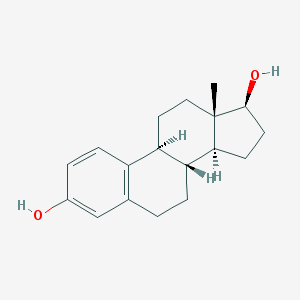 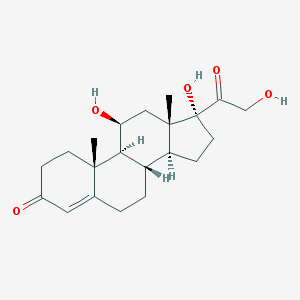 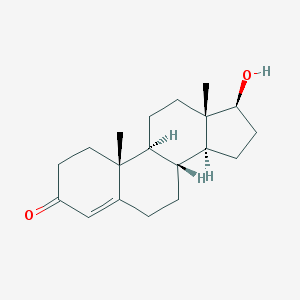 Explain why compounds in (ii) have strong activities against the proteins in (iii).  Neutrotransmitter receptors (such as adrenergic receptors, dopamine receptors, serotonin receptors, and muscarinic acetylcholine receptors) play an important role in the central nervous system.  Among the three compound groups in (c), which one shows a strong activity against these receptors?Read the first paragraph of this Wikipedia article about hERG protein (https://en.wikipedia.org/wiki/HERG), and explain (in two or three sentences) what the role of this receptor is in the human body and why this target is important in drug discovery and development.From the heat map, find the compounds with the strongest activity against the hERG protein.  What is the CID of this compound?  Go to the Compound Summary page of this compound and review the information in the “7. Drug and Medication Information”.  Write a paragraph (of no more than 5 sentences) that includes the following information:CID and chemical name of this compoundIntended uses/indications of this compound.Summary of adverse side effectsExplanation of the underlying mechanism for the adverse side effects. Current marketing status of this compound(CID1, CID2)2-D score3-D score[= (3D/2)  2D]GIProtein name348019672311348376124375976